	2018年12月19日，日内瓦尊敬的先生/女士：1	继2018年3月26日的电信标准化局第79号通函之后，并且根据第1号决议（2016年，哈马马特，修订版）第9.5条的规定，我谨在此通知您，在2018年11月28日于哥伦比亚波哥大召开的第9研究组全体会议期间，会议同意将以下新建议书草案的审议批准工作推迟至2019年6月召开的第9研究组会议进行：–	ITU-T J.1012（前J.dmcd- part3）建议书“用于可转换式CA/DRM解决方案的嵌入式通用接口（ECI）；CA/DRM容器、加载程序、接口、撤销”。–	ITU-T J.1013（前J.dmcd-vm）建议书“用于可转换式CA/DRM解决方案的嵌入式通用接口（ECI）；虚拟机”。–	ITU-T J.1014（前J.dmcd-eci-as）建议书“用于可转换式CA/DRM解决方案的嵌入式通用接口（ECI）；高级安全性 – ECI – 具体功能性”。–	ITU-T J.1015（J.dmcd-kl-as）建议书“用于可转换式CA/DRM解决方案的嵌入式通用接口（ECI）；高级安全系统 — 密钥阶梯”。推迟审议这些新建议书草案的依据是第1号决议（2016年，哈马马特，修订版）第9.5.5.2条，因为英国和以色列两个主管部门提出了需研究解决的关切问题。第9研究组考虑宜在其间组织两次第2/9号课题报告人会议，以研究解决这些关切。欲了解这些会议的更多信息，见SG第9研究组报告人会议网页。2	此外，第9研究组还同意将ITU-T J.1015 (J.dmcd-kl-as) 建议书一分为二：–	ITU-T J.1015（J.dmcd-kl-as）建议书“用于可转换式CA/DRM解决方案的嵌入式通用接口（ECI）；高级安全系统 — 密钥阶梯数据块”。–	ITU-T J.1015.1（前 J.dmcd-kl-as Annex A）建议书“用于可转换式CA/DRM解决方案的嵌入式通用接口（ECI）；高级安全系统 — 密钥阶梯数据块：控制语词用法规则信息与相关联数据1的认证”将ITU-T J.1015草案分为二份建议书，认为这是一种编辑性修改，动机在于希望继续与ETSI ISG ECI规范及相关ITU-T建议书直接对应。3	因此，这五项新建议书草案将在目前计划于2019年6月6-13日在日内瓦召开的下次第9研究组会议上考虑批准。为便于参考，将这些建议书草案的标题分列如下。其概要及完整案文出处见附件1：–	ITU-T J.1012（前J.dmcd- part3）建议书“用于可转换式CA/DRM解决方案的嵌入式通用接口（ECI）；CA/DRM容器、加载程序、接口、撤销”。–	ITU-T J.1013（前J.dmcd-vm）建议书“用于可转换式CA/DRM解决方案的嵌入式通用接口（ECI）；虚拟机”。–	ITU-T J.1014（前J.dmcd-eci-as）建议书“用于可转换式CA/DRM解决方案的嵌入式通用接口（ECI）；高级安全性 – ECI专用功能性”。–	ITU-T J.1015（J.dmcd-kl-as）建议书“用于可转换式CA/DRM解决方案的嵌入式通用接口（ECI）；高级安全系统 — 密钥阶梯”。–	ITU-T J.1015.1（前J.dmcd-kl-as Annex A）建议书“用于可转换式CA/DRM解决方案的嵌入式通用接口（ECI）；高级安全系统 — 密钥阶梯数据块：控制语词用法规则信息与相关联数据1的认证”。顺致敬意！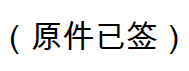 电信标准化局主任李在摄附件：1件附件1ITU-T J.1012（前J.dmcd-part3）、ITU-T J.1013（前J.dmcd-vm）、ITU-T J.1014（前J.dmcd-eci-as）、ITU-T J.1015（J.dmcd-kl-as）和J.1015.1（J.dmcd-kl-as Annex A）建议书草案的概要及出处1	ITU-T J.1012（前J.dmcd-part3）新建议书草案 [SG9-TD499]用于可转换式CA/DRM解决方案的嵌入式通用接口（ECI）；CA/DRM容器、装载程序、界面、撤销概要ITU-T J.1012建议书草案是多部分成果文件的一部分，涵盖用于可转换式CA/DRM解决方案规范的嵌入式通用接口的条件接收/数字版权管理（CA/DRM）容器、装载程序、界面、撤销。这一ITU-T建议书是ETSI标准[b- ETSI GS ECI 001-3]的转换，并且是ITU-T第9研究组与ETSI ISG ECI之间开展协作的结果。2	ITU-T J.1013（前J.dmcd-vm）新建议书草案 [SG9-TD500]用于可转换式CA/DRM解决方案的嵌入式通用接口（ECI）；虚拟机概要ITU-T J.1013建议书草案是多部分成果文件的一部分，涵盖用于可转换式条件接收/数字版权管理（CA/DRM）解决方案规范的嵌入式通用接口的虚拟机。这一ITU-T建议书是ETSI标准[b- ETSI GS ECI 001-4]的转换，并且是ITU-T第9研究组与ETSI ISG ECI之间开展协作的结果。3	ITU-T J.1014（前J.dmcd-eci-as）新建议书草案 [SG9-TD501]用于可转换式CA/DRM解决方案的嵌入式通用接口（ECI）；先进的安全性 — ECI专用功能性概要ITU-T J.1014建议书草案是多部分成果文件的一部分，涵盖用于可转换式条件接收/数字版权管理（CA/DRM）解决方案规范的嵌入式通用接口（ECI）的先进安全系统的ECI专用功能性。这一ITU-T建议书是ETSI标准[b- ETSI GS ECI 001-5-1]的转换，并且是ITU-T第9研究组与ETSI ISG ECI之间开展协作的结果。4	ITU-T J.1015（J.dmcd-kl-as）新建议书草案 [SG9-TD502]用于可转换式CA/DRM解决方案的嵌入式通用接口（ECI）；高级安全系统 — 密钥阶梯数据块概要ITU-T J.1015建议书草案是一个系列的一部分，涵盖用于可转换式条件接收/数字版权管理（CA/DRM）解决方案规范的嵌入式通用接口的高级安全系统密钥阶梯数据块。这一ITU-T建议书是ETSI标准[b- ETSI GS ECI 001-5-2]的转换，并且是ITU-T第9研究组与ETSI ISG ECI之间开展协作的结果。5	ITU-T J.1015.1（J.dmcd-kl-as Annex A）新建议书草案 [SG9-TD503]用于可转换式CA/DRM解决方案的嵌入式通用接口（ECI）；高级安全系统 — 密钥阶梯数据块：控制语词用法规则信息与相关联数据1的认证概要ITU-T J.1015.1建议书草案是一个系列的一部分，涵盖用于可转换式条件接收/数字版权管理（CA/DRM）解决方案规范的嵌入式通用接口的高级安全系统密钥阶梯数据块。______________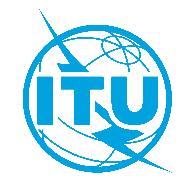 国 际 电 信 联 盟电信标准化局文号：
电话：传真：电信标准化局第139号通函SG9/SP
+41 22 730 5858+41 22 730 5853-	致国际电联各成员国主管部门电子
邮件：tsbsg9@itu.int抄送：–	ITU-T部门成员；–	ITU-T第9研究组部门准成员；–	国际电联学术成员；–	ITU-T第9研究组正副主席；–	电信发展局主任；–	无线电通信局主任事由：ITU-T J.1012（前J.dmcd-part3）、ITU-T J.1013（前J.dmcd-vm）、ITU-T J.1014（前J.dmcd-eci-as）、ITU-T J.1015（J.dmcd-kl-as）和J.1015.1（J.dmcd-kl-as  Annex A）新建议书草案的状况，2018年11月21-28日，哥伦比亚波哥大